Ссылка на проведение анкетирования педагогов города для независимой оценки качества работы ЦМиСОhttps://docs.google.com/forms/d/e/1FAIpQLScvoXwi_-ZUSgtRCLRj2XKl25CwZcr4BPOgjRdysncB2gHsYg/viewform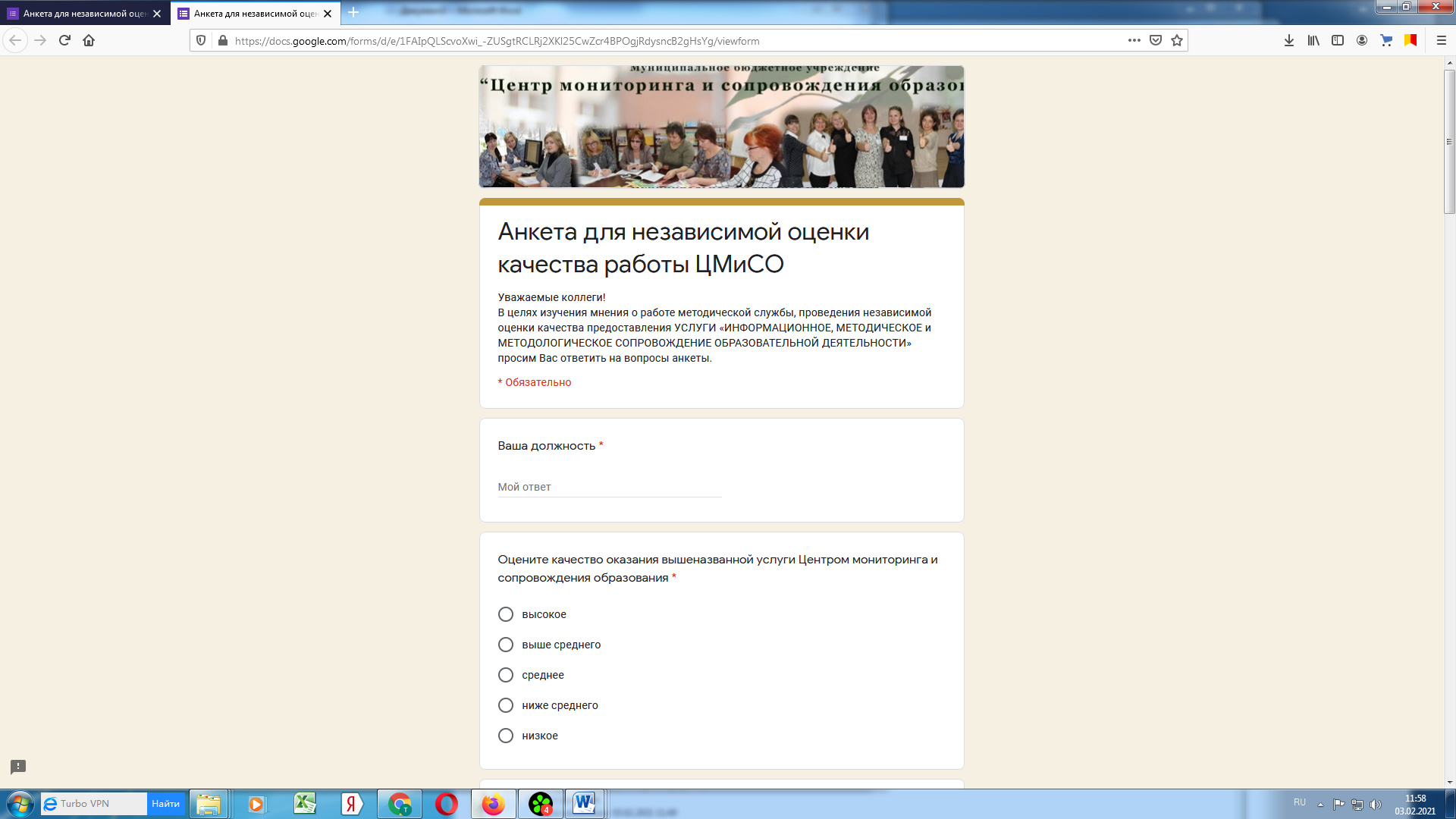 